Commonwealth of MassachusettsExecutive Office of Health and Human ServicesDepartment of Public HealthBureau of Health Professions LicensureBoard of Registration in Dentistry250 Washington Street, Boston, MA 02108 Tel:   617-973-0971Fax : 617-973-0980TTY : 617-973-0988www.mass.gov/dph/dentalboard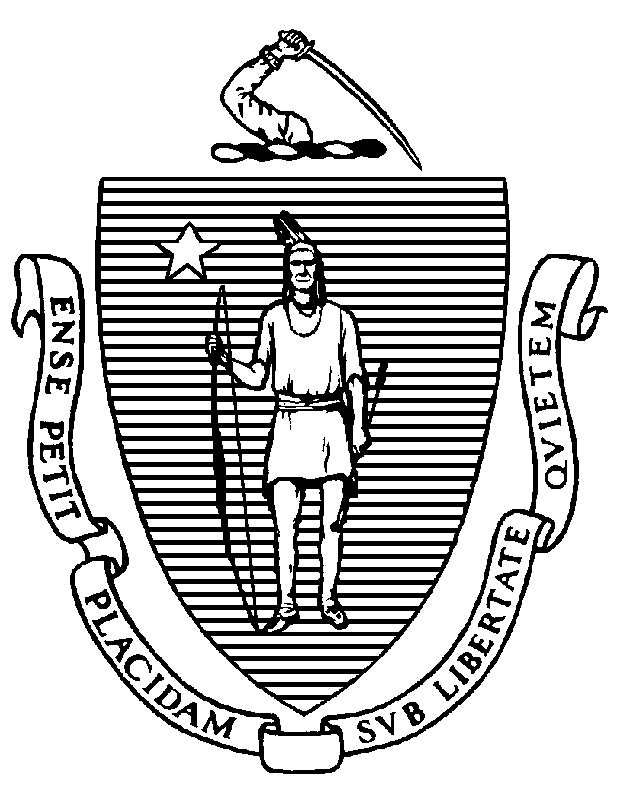 March 2, 2022Via WebEx from 250 Washington StreetBoston, Massachusetts 02108AGENDA If you need reasonable accommodations in order to participate in the meeting, contact the DPH ADA Coordinator Sofie Daley, Sofie.Daley@mass.gov, in advance of the meeting. While the Board will do its best to accommodate you, certain accommodations may require distinctive requests or the hiring of outside contractors and may not be available if requested immediately before the meeting.General Session is open to the public and may be viewed and/or heard via WebEx.WebEx Information: If at all possible, please call the Board at (617) 973-0970 at least 24 hours before the meeting to request an email invitation to attend this meeting by video conference. The invitation will contain a direct link to the meeting.You may also obtain video and audio access to all sessions of the meeting open to the public through the following link:   https://eohhs.webex.com/eohhs/j.php?MTID=ma90f4f7fbd2ec654d5f595283c14371eCall-in number for audio-only attendance: 1- (617) 315-0704 (toll) or 1-(650) 479-3208 (toll) only if you have no access to video conference.Access Code: 2535 203 6838		Attendee ID: #MASSACHUSETTS BOARD OF REGISTRATION IN DENTISTRY250 Washington Street, Boston, MA  02108GENERAL SESSION MINUTES March 2, 2022Present:  Dr. Michael Scialabba, Board Chair; Dr. Thomas Trowbridge, Board Secretary; Dr. Patricia Wu; Dr. Richard T. Miller, Dr. Seema Jacob; Ms. Jacyn Stultz, RDH; Ms. Stacy Haluch, RDH Absent:  Ms. Jennifer McKeon, RDH, CDA; Ms. Ailish WilkieBoard Staff Present: Barbara A. Young, RDH, Executive Director; Jeffrey Mills, Asst. Executive Director; Heather Engman, Esq., Chief Board Counsel; Lauren Nelson, Policy Director, Bureau of Health Professions Licensure; Dr. Liliana DiFabio, Supervisor of Investigations; OPP Investigators Kathleen O’Connell, Deborah El-Majdoubi, Rhonda Heard and Eileen Mulligan; Probation Department Coordinator Karen FishmanGuests:  Ms. Jessica Bui, Mr. Chad Buckendahl and Mr. Marc Muncy on behalf of the Southern Regional Testing Agency (SRTA) and Dr. MaryJane Hanlon on behalf of Promethean Dental SystemsAdministrative Matters:1.	Proposed amendments to 234 CMR 6.00 and 7.00A.	234 CMR 6.00	Mr. Mills noted that any reference to “CNA” or nurse anesthetists in this section should be stated as “CRNA” for certified registered nurse anesthetist; Dr. Trowbridge agreed noting using the term “CRNA” is preferable for consistency in the regulations.  Dr. Trowbridge noted that since the regulatory review workgroup completed its line by line, section by section review of 234 CMR an alternate pathway has been established without the previously required training.  Dr. Trowbridge indicated he received a handbook from the American Board of Oral and Maxillofacial Surgeons (ABOMS) that stated board certification can now be achieved by an individual has been appointed a faculty member at a CODA-accredited dental school for one year.  Motion:	To change the language in 234 CMR 6.00 to “CRNA” instead of “CNA”Motion Made By:	Dr. Thomas TrowbridgeSecond:	Dr. Michael ScialabbaVote:			In Favor:  Dr. Michael Scialabba, Dr. Thomas Trowbridge, Dr. Richard T. Miller, Dr. Seema Jacob, Dr. Patricia Wu,Ms. Stacy HaluchOpposed:  NoneAbstain:  None(Ms. Jacyn Stultz was not present for the Board’s vote.)Motion:	To remove the requirement of proof of ABOMS certification as a qualfier  (see 6.05(3)(A))Motion Made By:	Dr. Thomas TrowbridgeSecond:	Dr. Michael ScialabbaVote:			In Favor:  Dr. Michael Scialabba, Dr. Thomas Trowbridge, Dr. Richard T. Miller, Dr. Seema Jacob, Dr. Patricia Wu,Ms. Stacy HaluchOpposed:  NoneAbstain:  None(Ms. Jacyn Stultz was not present for the Board’s vote.)B.	234 CMR 7.00	Ms. Young noted the public comment regarding the costs of requiring all public health dental hygienists (PHDHs) as prohibitive if required to purchase their own equipment is not accurate as the Board has never indicated an intention to require PHDHs to do so.  Ms. Stultz asked why PHDHs are not permitted to undertake screenings in s. 7.02(3C) and (4C); Ms. Young replied that by doing so it would defeat the Board’s purpose in requiring all PHDHs to obtain their own portable dental operation (PDO) permit.  Atty. Engman pointed out that if there was no public comment submitted on a specific item in the proposed changes to 234 CMR, then the Board should not make any changes now as those changes would require the scheduling of another public hearing.  Dr. Scialabba agreed noting the Board has already approved the proposed changes as drafted and has not received any further public comments.	2.         Review of the Good Moral Character Staff Action Report		Ms. Young submitted her report for those initial licensure applications approved between 2/3/22 and 3/2/22 pursuant to BORID Staff Action Policy 14-01.  The Board had no questions for Ms. Young.     Review of Staff Action Report Regarding Complaints of Unlicensed PracticeMs. Young informed the Board she has been given approx. 125 complaints for unlicensed practice of the employment of unlicensed dental auxiliaries by the investigations for possible application of the Board’s Staff Action Policy 14-03.  Dr. Trowbridge asked if all of the complaints listed in the report were for unlicensed practice; Ms. Young replied they were.  Ms. Young informed the Board about the Bureau’s policy decision not to pursue formal complaints against those licensees who practiced on expired licenses after the deadline of 9/15/21 as there was quite a bit of confusion in the dental community about the expiration dates for all dental and dental hygiene licenses.  However Ms. Young noted this policy should have an end date as it was not intended to be permanent.  Ms. Young indicated she is waiting to hear from Mr. Jim Lavery, BHPL Director on a decision as to a possible end date noting she suggested this policy end on 3/31/22.Discussion of House Bill 4239 (H.4239)Ms. Young noted that Ms. Stultz asked to have this item added to today’s agenda; Ms. Stultz agreed and noted her concern with the fact that dental assistants are not included in this proposed legislation.  Ms. Young briefly explained the history of DPH offering this type of program, patterned after the SARP (Substance Abuse Recovery Program) that was statutorily created for nurses in the Commonwealth and monitored by the nursing board.  However Ms. Young noted the program previously offered by DPH did not have the same level of statutory protection so issues arose with regards to the information gathered by the caseworkers and the level of protection afforded to the participants.  Ms. Young noted the program was terminated until such time a similar bill could be passed that would apply to all licensees.  Dr. Trowbridge noted that a remedial program run by a private organization was the impetus for the filing of H.4239.  Dr. Trowbridge noted the explanation for excluding dental assistants was because of a resource issue noting the inclusion of dental assistant would make the cost too high.  Atty. Engman noted that the pharmacy board had its own version of the bill enacted but that the pharmacy and nursing boards are only monitoring individuals’ participation in these programs and are not offering treatment.  Ms. Nelson noted outreach was conducted for this bill but noted the legislature is in the second year of its current session so this bill must pass by 7/31/22.  Ms. Nelson also noted the intent appears to be to consolidate this proposed program with the programs offered by the pharmacy and nursing boards to save costs.Request for Consideration of Application for Initial Licensure as a Dental Hygienist – by Ms. Barbara A. Young, RDH, Executive DirectorIn re:  Ms. Cara C. CrahanThe applicant was present for the discussion and vote of the Board on this matter answering all questions as appropriate.	Ms. Young noted this application has been submitted to the Board for its consideration as Ms. Crahan is a May 2016 graduate of the dental hygiene program at Cape Cod Community College but has not practiced clinical dental hygiene since her graduation.  Ms. Crahan informed the Board she had worked in a dental office before attending dental hygiene school and continues to practice as a licensed dental assistant in an orthodontic office.  But Ms. Stultz noted the applicant has not practiced as a dental hygienist for six years; Dr. Scialabba agreed noting that practicing as a dental assistant is very different than practicing as a dental hygienist.  	Dr. Scialabba asked Ms. Crahan if she passed the CDCA exam in 2016 but only recently passed her national boards; Ms. Crahan replied that is correct noting she struggled to take the test as she was working as a dental assistant and nanny and was quite pregnant when she sat for the national boards a second time.  Dr. Scialabba indicated he saw no reason why Ms. Crahan could not retake a clinical competency exam or a clinical refresher course before receiving her license; Ms. Stultz agreed.Motion:	To approve the applicant’s application for an initial dental hygiene license upon proof of her successful completion of a clinical dental hygiene refresher course OR proof of a passing score on the retaking of a clinical competency exam such as the CDCA or WREB exams.Motion Made By:	Ms. Jacyn StultzSecond:		Ms. Stacy HaluchVote:			In Favor:  Dr. Michael Scialabba, Dr. Thomas Trowbridge, Dr. Richard T. Miller, Dr. Seema Jacob, Dr. Patricia Wu,Ms. Stacy Haluch, Ms. Jacyn StultzOpposed:  NoneAbstain:  None6.	Review of the General Session Minutes of the Board Meeting on February 2, 20227.	Probation Dept. Monthly Report	Mr. Mills submitted the monthly probation report for the period of 1/27/22 to 2/24/22 on behalf of Probation Dept Coordinator Ms. Karen Fishman. The Board had no questions for Mr. Mills or Ms. Fishman.The Board took its morning recess at 9:44 a.m. and resumed its meeting at 10:01 a.m.8.	Reconsideration of Approval of the Southern Regional Testing Agency (SRTA) Manikin-Based Clinical Competency Exam for Dentists 	Dr. Scialabba noted SRTA’s statistics on passing rates of their manikin-based exam vs. the patient-based dental exam indicate those individuals who opt to take the patient-based exam have a passing rate that is 10-14% higher than those individuals who take the manikin-based exam.  So Dr. Scialabba questioned how SRTA could assert the two exams are similar.  Mr. Buckendahl replied evaluating the passing rate is not the only way to determine the validity of an exam especially if the sample size is small.  Mr. Buckendahl suggested the more appropriate review would be to consider what is being tested, i.e. the individual’s clinical judgment and technical skills.  Further Mr. Buckendahl suggested the consideration should include a determination if the testing environments are similar and are the modes yielding similar results (by relative comparability). Mr. Buckendahl noted 64 candidates took the manikin-based exam.  But Dr. Wu asked what is an acceptable percentage difference, specifically is a 14% difference in passing rates acceptable to the Board?  	Dr. Scialabba asked Mr. Buckendahl if he thought the two exams were comparable; Mr. Buckedahl replied he did.  Ms. Young asked how is the inability to use a local anesthetic on the manikin factored in; Dr. Hanlon replied how does any agency test for the administration of local anesthetic noting many exam agencies were forced to go to the manikin-based exam due to the ongoing pandemic.  Mr. Muncy noted the candidates are directed to treat the manikin as if it was a live patient without an anesthetic.  Dr. Trowbridge suggested that if the sample size was too small then perhaps the sample size should be increased so the two exams were produce similar results.  Ms. Stultz asked about the no. of exams scheduled for this year; Ms. Bui replied four exams are scheduled in 2022 with approx. 30 candidates scheduled for each exam.  Ms. Stultz asked when these exams would be held; Ms. Bui replied a test was conducted in W. Virginia a few weeks ago and another test is scheduled to take place in Tennessee in about two weeks.  	Ms. Stultz asked if the results are available yet from the W. Virginia exam; Ms. Bui replied only the data from the 2020 exams is available.  Dr. Scialabba asked if the data from the 2021 exams is available; Ms. Bui replied not yet.  But Dr. Hanlon noted very few exams were held in 2021 due to the pandemic.  Ms. Stultz replied then the data may always be skewed towards the manikin-based exams; Mr. Buckendahl replied the Board should then consider the results from the 2021 manikin-based exams and compare those results to the results of the 2019 patient-based exams.  But Ms. Stultz indicated the Board needs more information esp. information from the 2021 and early 2022 exams.  	Mr. Muncy suggested using the passing rate from these exams might be unfair as it is not the same pool of candidates.  Dr. Scialabba agreed but noted those are not good reasons to accept the manikin-based exam as the Board is responsible for protecting the public.  Ms. Young asked if the manikin-based exam is intended to be a temporary option or a permanent option and if the “Buffalo” method of using live patients from the dental school’s patient population is a possibility; Dr. Hanlon replied the intent is to offer the manikin-based exam permanently and noted that the patient population at all dental schools has decreased as a result of the pandemic.  Dr. Hanlon noted that her former employer, the TUSDM, has rejected the “Buffalo” option of selecting board patients.  Dr. Wu suggested revisiting this issue later on when more data is available; Dr. Trowbridge agreed noting the Board cannot determine now whether the SRTA manikin-based exam is an acceptable alternative.  Ms. Young suggested the Board consider accepting a passing score on the SRTA manikin-based exam for graduates from the Class of 2022 only and to revisit this issue in Oct. 2022 when the Board will revisit its policy on the acceptability of the manikin-based CDCA and WREB exams.Motion:	To accept a passing score on the SRTA manikin-based dental exam for graduates from the Class of 2022 onlyMotion Made By:	Dr. Thomas TrowbridgeSecond:		Dr. Richard T. MillerVote:			In Favor:  Dr. Michael Scialabba, Dr. Thomas Trowbridge, Dr. Richard T. Miller, Dr. Seema Jacob, Dr. Patricia Wu,Ms. Stacy Haluch, Ms. Jacyn StultzOpposed:  NoneAbstain:  NoneProbation Status Hearing – Chief Board Counsel Heather Engman--In the Matter of DEN-2018-0196: Dr. Sveta NovakThe licensee and Frances McIntyre, Esq. was present, via WebEx,  for the discussion and vote of the Board on this matter.  The licensee answered all questions as appropriate.Complaint Resolution – Investigator Rhonda Heard--In the Matter of DEN-2020-0029: Dr. Robert ChavezDr. Thomas Trowbridge and Dr. Richard T. Miller recused themselves from the discussion and vote of the Board on DEN-2020-0029: Dr. Robert Chavez.Judith Albright, Esq. was present on behalf of the licensee, via WebEx,  for the discussion and vote of the Board on this matter.  Complaint Resolution – Investigator Rhonda Heard--In the Matter of DEN-2019-0224: Dr. Robert ChavezDr. Thomas Trowbridge and Dr. Richard T. Miller recused themselves from the discussion and vote of the Board on DEN-2020-0224: Dr. Robert Chavez.Judith Albright, Esq. was present on behalf of the licensee, via WebEx,  for the discussion and vote of the Board on this matter.  Complaint Resolution – Investigator Rhonda Heard--In the Matter of DEN-2020-0163: Dr. Robert ChavezDr. Thomas Trowbridge and Dr. Richard T. Miller recused themselves from the discussion and vote of the Board on DEN-2020-0163: Dr. Robert Chavez.Judith Albright, Esq. was present on behalf of the licensee, via WebEx,  for the discussion and vote of the Board on this matter.  Complaint Resolution – Investigator Rhonda Heard--In the Matter of DEN-2020-0038: Dr. Andrew ChaseDr. Thomas Trowbridge and Dr. Richard T. Miller recused themselves from the discussion and vote of the Board on DEN-2020-0038: Dr. Andrew Chase.Judith Albright, Esq. was present on behalf of the licensee, via WebEx,  for the discussion and vote of the Board on this matter.  Complaint Resolution – Investigator Rhonda Heard--In the Matter of DEN-2020-0030: Dr. Andrew ChaseDr. Thomas Trowbridge and Dr. Richard T. Miller recused themselves from the discussion and vote of the Board on DEN-2020-0030: Dr. Andrew Chase.Judith Albright, Esq. was present on behalf of the licensee, via WebEx,  for the discussion and vote of the Board on this matter.  Complaint Resolution – Investigator Rhonda Heard--In the Matter of DEN-2020-0164: Dr. Andrew Chase Dr. Thomas Trowbridge and Dr. Richard T. Miller recused themselves from the discussion and vote of the Board on DEN-2020-0164: Dr. Andrew Chase.Judith Albright, Esq. was present on behalf of the licensee, via WebEx,  for the discussion and vote of the Board on this matter.  Complaint Resolution – Investigator Rhonda Heard--In the Matter of DEN-2020-0154: Briana Nash, RDA Dr. Thomas Trowbridge and Dr. Richard T. Miller recused themselves from the discussion and vote of the Board on DEN-2020-0154: Briana Nash, RDA.The licensee was not present  for the discussion and vote of the Board on this matter.  Complaint Resolution – Investigator Rhonda Heard--In the Matter of DEN-2020-0028: Kelsey Potter, RDA Dr. Thomas Trowbridge and Dr. Richard T. Miller recused themselves from the discussion and vote of the Board on DEN-2020-0028: Kelsey Potter, RDA.The licensee was not present  for the discussion and vote of the Board on this matter.  Complaint Resolution – Investigator Kathleen O’Connell--In the Matter of DEN-2020-00110 Dr. Xing Fan The licensee was not present  for the discussion and vote of the Board on this matter.  Complaint Resolution – Investigator Kathleen O’Connell--In the Matter of DEN-2020-0109: Ji-In Jeong, RDA The licensee was not present  for the discussion and vote of the Board on this matter.  Complaint Resolution – Investigator Kathleen O’Connell--In the Matter of DEN-2020-0111: Daniel F. Simosa, RDA The licensee was not present  for the discussion and vote of the Board on this matter.  Complaint Resolution – Investigator Kathleen O’Connell--In the Matter of DEN-2020-0112: Dr. Maria G. Marquez The licensee was not present  for the discussion and vote of the Board on this matter.  Ms. Jacyn Stultz left the meeting at 11:54 a.m.Complaint Resolution – Investigator Kathleen O’Connell--In the Matter of SA-INV-15788: Dr. Richard T. Miller Dr. Richard T. Miller recused himself from the discussion and vote of the Board on SA-INV-15788: Dr. Richard T. Miller.The licensee was present  for the discussion and vote of the Board on this matter and answered all questions as appropriate.  Complaint Resolution – Investigator Kathleen O’Connell--In the Matter of SA-INV-16622: Dr. Richard T. Miller Dr. Richard T. Miller recused himself from the discussion and vote of the Board on SA-INV-16622: Dr. Richard T. Miller.The licensee was present  for the discussion and vote of the Board on this matter and answered all questions as appropriate.  Complaint Resolution – Investigator Kathleen O’Connell--In the Matter of DEN-2021-0076: Dr. Richard T. Miller Dr. Richard T. Miller recused himself from the discussion and vote of the Board on DEN-2021-0076: Dr. Richard T. Miller.The licensee was present  for the discussion and vote of the Board on this matter and answered all questions as appropriate.  Ms. Jacyn Stultz rejoined the meeting at 12:10 p.m.Complaint Resolution – Investigator Eileen Mulligan--In the Matter of SA-INV-14794: Dr. Parisa Safaei The licensee was not present  for the discussion and vote of the Board on this matter.  Complaint Resolution – Investigator Eileen Mulligan--In the Matter of SA-INV-15076: Elizabeth Traub, RDA The licensee was not present  for the discussion and vote of the Board on this matter.  Complaint Resolution – Investigator Eileen Mulligan--In the Matter of SA-INV-15078: Maryann Soukkavong, RDA The licensee was not present  for the discussion and vote of the Board on this matter.  Complaint Resolution – Investigator Deborah El-Majdoubi--In the Matter of SA-INV-15783: Dr. Aldric Serrano The licensee was present, via WebEx, for the discussion and vote of the Board on this matter and answered all questions as appropriate.  Complaint Resolution – Investigator Deborah El-Majdoubi--In the Matter of SA-INV-15784: Dr. Elizabeth Covino The licensee was not present  for the discussion and vote of the Board on this matter.  Flex Session:1.	Dr. Trowbridge asked if there has been any movement towards returning to in-person meetings.  Attorney Engman informed the Board the Open Meeting Law extension which permits virtual meetings is not scheduled to expire until 7/15/22 so virtual meetings will likely continue for several more months.  Dr. Trowbridge asked if holding the monthly Board meetings off-site such as the Mass. Dental Society offices is possible.  Mr. Mills noted meetings have been held off-site in the past but Ms. Young indicated she did not know if DPH would agree to this proposal.2.	Dr. Trowbridge asked if there has been any progress on drafting a guidance document in response to the “Patients First” legislation.  Attorney Engman replied not yet.The Board members recessed for lunch at 12:57 p.m. and resumed the meeting at 2:01 p.m.Ms. Jacyn Stultz left the meeting for the day at 12:57 p.m.At 2:01 p.m., Dr. Scialabba announced that the Board will meet in a closed session as authorized for the purpose of discussing the reputation, character, physical condition or mental health, rather than the professional competence, of an individual, or to discuss the discipline or dismissal of, or complaints or charges brought against, a public officer, employee, staff member or individual.  Specifically, the Board will meet in Executive Session and will discuss and evaluate the Good Moral Character as required for registration of pending applicant(s) for licensure. Additionally, the Board will discuss and evaluate pending disciplinary complaints that involve patient records and the treatment of patients.  The Executive Session is closed to members of the public, except as provided for in M.G.L. c. 30A, §21(a)(1).  At the conclusion of the Executive Session, the Board will return to its General Session before adjourning the meeting for the day.Respectfully submitted,Barbara A. Young, RDHExecutive DirectorDate:	April 4, 2022Time#ItemExhibitsContact8:30 a.m.ICALL TO ORDER, DETERMINATION OF QUORUM, AND  APPROVAL OF AGENDA8:32IIREVIEW OF PROPOSED REGULATIONS: 234 CMR 6.00 and 7.00Draft RegulationsH Engman, N Ertel10:00IIIADMINISTRATIVE MATTERSSRTA Manikin Dental Exam Statistics ReviewDiscussion of H. 4239Application of Dental Hygiene Licensure: Ms. Cara CrahanUnlicensed Practice Staff Action ReportGMC Staff Action ReportDraft Minutes of General Session February 2, 2022Memos, Application, Reports, Draft MinutesB YoungL Nelson10:45IVPROBATION MATTERS                Probation Monthly ReportProbation Status Hearing: DEN-2018-0196: Dr. Sveta NovakReport,Memo and AttachmentsK FishmanN ErtelH Engman11:15VCOMPLAINT RESOLUTION: PENDING BOARD MATTERSDEN-2019-0224: Dr. Robert ChavezDEN-2020-0038: Dr. Andrew ChaseDEN-2020-0154: Briana Nash, RDADEN-2020-0163: Dr. Robert ChavezDEN-2020-0164: Dr. Andrew ChaseDEN-2020-00028: Kelsey Potter, RDADEN-2020-0029: Dr. Robert ChavezDEN-2020-0030: Dr. Andrew ChaseDEN-2020-0110: Dr. Xing FanDEN-2020-0109: Ji-In Jeong, RDADEN-2020-0111: Daniel F. Simosa, RDADEN-2020-0112: Dr. Maria G. MarquezSA-INV-15788: Dr. Richard MillerSA-INV-16622: Dr. Richard MillerDEN-2021-0076: Dr. Richard MillerSA-INV-14794: Dr. Parisa SafaeiSA-INV-15076: Elizabeth Traub, RDASA-INV-15078: Maryann Soukkavong, RDASA-INv-15783: Dr. Aldric SerranoSA-INV-15784: Dr. Elizabeth CovinoInvestigation Reports, Memos, AttachmentsD El-MajdoubiR HeardE MulliganK O’Connell12:50 pmVIFLEX SESSION 1:00 LUNCH RECESS2:00VIIEXECUTIVE SESSION (closed to the public)The Board will meet in Executive Session as authorized pursuant to M.G.L. c. 30A, § 21(a)(1) for the purposes of discussing the reputation, character, physical condition or mental health, rather than professional competence, of an individual, or to discuss the discipline or dismissal of, or complaints or charges brought against an individual.Specifically, the Board will discuss and evaluate pending disciplinary complaints that involve medical records and information of patients.4:00ADJOURNMENTMotion:At 8:32 a.m., to adopt the proposed agenda for today’s meetingMotion Made By:Ms. Stacy HaluchSecond:Dr. Richard T. MillerVote:UnanimousMotion:To accept the proposed changes to 234 CMR 6.00 as stated and to refer 234 CMR 6.00 for further administrative review.Motion Made By:Dr. Thomas TrowbridgeSecond:Ms. Stacy HaluchVote:In Favor:  Dr. Michael Scialabba, Dr. Thomas Trowbridge, Dr. Richard T. Miller, Dr. Seema Jacob, Dr. Patricia Wu,Ms. Stacy Haluch Opposed:  NoneAbstain:  None(Ms. Jacyn Stultz was not present for the Board’s vote.)Motion:To accept the proposed changes to 234 CMR 7.00 as stated and to refer 234 CMR 7.00 for further administrative review.Motion Made By:Dr. Thomas TrowbiridgeSecond:Dr. Michael ScialabbaVote:In Favor:  Dr. Michael Scialabba, Dr. Thomas Trowbridge, Dr. Richard T. Miller, Dr. Seema Jacob, Dr. Patricia Wu,Ms. Stacy Haluch Opposed:  NoneAbstain:  Ms. Jacyn StultzMotion:To approve the General Session Minutes of the February 2, 2022, Board meetingMotion Made By:Dr. Michael ScialabbaSecond:Ms. Stacy HaluchVote: In Favor:  Dr. Michael Scialabba, Dr. Thomas Trowbridge, Dr. Richard T. Miller, Dr. Seema Jacob, Dr. Patricia Wu,Ms. Stacy HaluchOpposed:  NoneAbstain:  Ms. Jacyn StultzMaterials Reviewed:Probation report with attachmentsDiscussion: Atty. Engman informed the Board the licensee agreed to the terms of a consent agreement for stayed probation in Sept. 2020 that included remedial coursework and the completion of any deficient CEUs.  Atty. Engman noted Probation Dept. Coordinator Ms. Karen Fishman did not receive all documents in time so the matter was submitted to the Board who voted to find the licensee in violation of her probationary terms.  The Board voted to lift the stay and impose probation on the licensee for an extended period of time.  However Atty. Engman noted the licensee’s attorney asked for reconsideration of the Board’s decision in Nov. 2021 explaining the licensee completed all required CEUs but had given those certificates to her attorney who failed to pass the documents along to Ms. Fishman.  Atty. Engman noted the licensee’s attorney provided all CEU certificates to Ms. Fishman i Feb. 2022.  Atty. Engman recommended the Board revisit its finding the licensee violated the terms of her probation.  Motion:To rescind the finding the licensee violated the terms of her probationMotion Made By:Ms. Jacyn StultzSecond:Dr. Patricia WuVote:In Favor:  Dr. Michael Scialabba, Dr. Thomas Trowbridge, Dr. Richard T. Miller, Dr. Seema Jacob, Dr. Patricia Wu,Ms. Stacy Haluch, Ms. Jacyn StultzOpposed:  NoneAbstain:  NoneMotion:To terminate the licensee’s stayed probationMotion Made By:Ms. Jacyn StultzSecond:Dr. Seema JacobVote:In Favor:  Dr. Michael Scialabba, Dr. Thomas Trowbridge, Dr. Richard T. Miller, Dr. Seema Jacob, Dr. Patricia Wu,Ms. Stacy Haluch, Ms. Jacyn StultzOpposed:  NoneAbstain:  NoneIssue:Employment of an unlicensed dental assistantMaterials Reviewed:Investigative report with attachmentsDiscussion: Ms. Heard informed the Board the licensee employed a dental assistant from 11/1/15 until 7/14/20 who had failed to obtain a dental assistant license from the Board; the dental assistant’s license was issued in Nov. 2020.  Ms. Heard noted the dental assistant at issue had left the licensee’s practice for a short period of time but eventually returned and resumed her duties as a dental assistant.Issue:Employment of an unlicensed dental assistantMaterials Reviewed:Investigative report with attachmentsDiscussion: Ms. Heard informed the Board the licensee employed a second dental assistant who practiced on an expired license from 11/1/17 to 10/13/19; the dental assistant’s license was reactivated on 10/25/19.  Ms. Heard noted the licensee is a co-owner of a dental practice that he purchased in Nov. 2018 and was unaware of the status of this dental assistant’s license.  Also, Ms. Heard noted the licensee did not complete any CEUs during the 2016-2018 and 2018-2020 licensure cycles due to a neck injury but the licensee never officially asked for a hardship exemption from the Board.  Ms. Heard noted the licensee has since completed all CEUs.  Ms. Stultz asked how many CEUs were missing; Ms. Heard replied 76 CEUs.  Ms. Stultz noted the licensee’s comment in his response that he doesn’t generally care for patients is not the same as stating he does not treat patients.  Ms. Stultz asked Atty. Albright if the licensee was aware of the Board’s regulations on continuing education; Atty. Albright replied the licensee should have proactively raised the issue of a hardship exemption and not have waited until he was notified of these complaints.  Issue:Employment of an unlicensed dental assistantMaterials Reviewed:Investigative report with attachmentsDiscussion: Ms. Heard informed the Board the licensee employed an unlicensed dental assistant from 11/1/15 to 7/24/20 who did not obtain her initial license until 7/24/20.  Ms. Heard noted the dental assistant at issue was employed by the previous owner of the dental practice purchased by the licensee.Motion:To join DEN-2020-0029 and DEN-2019-0224 and DEN-2020-0163Motion Made By:Ms. Jacyn StultzSecond:Dr. Patricia WuVote:In Favor:  Dr. Michael Scialabba, Dr. Seema Jacob, Dr. Patricia Wu,Ms. Stacy Haluch, Ms. Jacyn StultzOpposed:  NoneAbstain:  NoneMotion:To offer a Consent Agreement for Probation for 1 Year to include the completion of the following remedial coursework and conditions:3 Hours:    Ethics3 Hours:     Risk ManagementCompletion of deficient 112 CEUs If this agreement is not accepted by the licensee, the matter will be referred to prosecution.Motion Made By:Ms. Jacyn StultzSecond:Dr. Michael Scialabba Vote:In Favor:  Dr. Michael Scialabba, Dr. Seema Jacob, Dr. Patricia Wu,Ms. Stacy Haluch, Ms. Jacyn StultzOpposed:  NoneAbstain:  NoneIssue:Employment of an unlicensed dental assistantMaterials Reviewed:Investigative report with attachmentsDiscussion: Ms. Heard informed the Board this complaint and the next two complaints are companion complaints to the complaints filed against Dr. Robert Chavez as this licensee is a co-owner of the dental practice with Dr. Chavez.  Ms. Heard noted the licensee failed to complete the mandatory opioid course during the 2016-2018 and 2018-2020 licensure cycles as his attorney informed the licensee he did not need to take this course as the licensee does not prescribe controlled substances.  Dr. Scialabba noted this issue always arises with orthodontists as orthodontists don’t believe the requirement applies to them.  Atty. Albright indicated she disagrees with the Board’s interpretation noting the licensee felt the requirement did not apply to him.  Atty. Albright noted the statute has now been amended to require all dentists to complete this mandatory training.Issue:Employment of an unlicensed dental assistantMaterials Reviewed:Investigative report with attachmentsDiscussion: Ms. Heard informed the Board the licensee employed a dental assistant who practiced without a license from 11/1/15 to 7/14/20 when she was issued her initial dental assistant license by the Board.Issue:Employment of an unlicensed dental assistantMaterials Reviewed:Investigative report with attachmentsDiscussion: Ms. Heard informed the Board the licensee is alleged to have employed a dental assistant who practiced without a valid license.Motion:To join DEN-2020-0038 and DEN-2020-0030 and DEN-2020-0164Motion Made By:Dr. Michael ScialabbaSecond:Ms. Jacyn StultzVote:In Favor:  Dr. Michael Scialabba, Dr. Seema Jacob, Dr. Patricia Wu,Ms. Stacy Haluch, Ms. Jacyn StultzOpposed:  NoneAbstain:  NoneMotion:To offer a Consent Agreement for Probation for 3 Months to include the completion of the following remedial coursework:3 Hours:    Ethics3 Hours:     Risk ManagementIf this agreement is not accepted by the licensee, the matter will be referred to prosecution.Motion Made By:Dr. Michael ScialabbaSecond:Ms. Jacyn Stultz Vote:In Favor:  Dr. Michael Scialabba, Dr. Seema Jacob, Dr. Patricia Wu,Ms. Stacy Haluch, Ms. Jacyn StultzOpposed:  NoneAbstain:  NoneIssue:Unlicensed practice by a dental assistantMaterials Reviewed:Investigative report with attachmentsDiscussion: Ms. Heard informed the Board this individual is one of the three dental assistants employed by Drs. Chavez and Chase who practiced without a valid license.  This individual practiced from 11/1/15 to 7/24/20 without a license; her license was issued on 7/24/20.  Ms. Heard noted this dental assistant  had started the online application for a dental assistant license on 12/30/14 but never completed that application within one year as required so her application was withdrawn on 9/18/17.Ms. Young asked if the licensee was compliant with her CEUs; Ms. Heard replied the licensee submitted proof of 16 CEUs but only 9 were acceptable.  Ms. Young asked when the licensee completed these CEUs; Ms. Heard replied between January 2020 and Sept. 2021.Motion:To offer a Consent Agreement for Probation for 6 Months to include the completion of the following remedial coursework and conditions:3 Hours:    Ethics3 Hours:    Risk ManagementMake up of 3 deficient CEUsIf this agreement is not accepted by the licensee, the matter will be referred to prosecution.Motion Made By:Ms. Jacyn StultzSecond:Dr. Michael Scialabba Vote:In Favor:  Dr. Michael Scialabba, Dr. Seema Jacob, Dr. Patricia Wu,Ms. Stacy Haluch, Ms. Jacyn StultzOpposed:  NoneAbstain:  NoneIssue:Unlicensed practice by a dental assistantMaterials Reviewed:Investigative report with attachmentsDiscussion: Ms. Heard informed the Board this individual is the second of the three dental assistants employed by Drs. Chavez and Chase who practiced without a valid license.  This individual practiced from 11/1/15 to July 2020 without a license; her license was issued on 11/2/20.  Ms. Heard noted this dental assistant  did leave the practice for a short time but returned and resumed her duties as a dental assistant.Motion:To offer a Consent Agreement for Probation for 6 Months to include the completion of the following remedial coursework:3 Hours:    Ethics3 Hours:    Risk ManagementIf this agreement is not accepted by the licensee, the matter will be referred to prosecution.Motion Made By:Ms. Jacyn StultzSecond:Dr. Patricia Wu Vote:In Favor:  Dr. Michael Scialabba, Dr. Seema Jacob, Dr. Patricia Wu,Ms. Stacy Haluch, Ms. Jacyn StultzOpposed:  NoneAbstain:  NoneIssue:Employment of an unlicensed dental assistantMaterials Reviewed:Investigative report with attachmentsDiscussion: Ms. O’Connell informed the Board it received a letter of intent from a dental assistant on 5/16/20 but that letter indicated the dental assistant at issue had already been working for the licensee as a dental assistant.  Ms. O’Connell noted the dental assistant worked for the licensee from Oct. 2019 until the licensee closed his practice in March 2020 due to the pandemic.  Ms. O’Connell noted the dental assistant left the licensee’s practice in Aug. 2020.  Ms. Stultz asked if there was any evidence this dental assistant practiced for any other dentist; Ms. O’Connell replied that is not likely per the dental assistant’s resumeDr. Trowbridge asked if the letter of intent indicated the dental assistant had never practiced; Ms. O’Connell replied it did but noted the letter was only signed by the dental assistant.Motion:To offer a Consent Agreement for Stayed Probation for 6 Months to include the completion of the following remedial coursework:3 Hours:   Risk management1 Hour:    EthicsIf this agreement is not accepted by the licensee, the matter will be referred to prosecution.Motion Made By:Dr. Thomas TrowbridgeSecond:Dr. Michael Scialabba Vote:In Favor:  Dr. Michael Scialabba, Dr. Seema Jacob, Dr. Patricia Wu,Dr. Thomas Trowbridge, Dr. Richard T. Miller, Ms. Stacy Haluch, Ms. Jacyn StultzOpposed:  NoneAbstain:  NoneIssue:Unlicensed practice by a dental assistantMaterials Reviewed:Investigative report with attachmentsDiscussion: Ms. O’Connell informed the Board this is the dental assistant that was employed by Dr. Xing Fan without a license from Nov. 2019 until March 2020.  Ms. Young asked what the licensee had to say about practicing without a license; Ms. O’Connell noted the licensee admitted to practicing without a license and apologized; Ms. O’Connell noted the licensee’s license has now expired.  Motion:To offer a Consent Agreement for Stayed Probation for 3 Months to include the completion of the following remedial coursework:3 Hours:    Risk management1 Hour:     EthicsIf this agreement is not accepted by the licensee, the matter will be referred to prosecution.Motion Made By:Ms. Jacyn StultzSecond:Dr. Michael Scialabba Vote:In Favor:  Dr. Michael Scialabba, Dr. Seema Jacob, Dr. Patricia Wu,Dr. Thomas Trowbridge, Dr. Richard T. Miller, Ms. Stacy Haluch, Ms. Jacyn StultzOpposed:  NoneAbstain:  NoneIssue:Unlicensed practice by a dental assistantMaterials Reviewed:Investigative report with attachmentsDiscussion: Ms. O’Connell informed the Board this licensee practiced without a license but did provide a letter of intent in 2019.  Ms. O’Connell noted the licensee is currently a third year student at the BUSDM and was issued a dental assistant license in June 2020.Motion:To offer a Consent Agreement for Stayed Probation for 3 Months to include the completion of the following remedial coursework:3 Hours:   Risk management1 Hour:     EthicsIf this agreement is not accepted by the licensee, the matter will be referred to prosecution.Motion Made By:Ms. Jacyn StultzSecond:Dr. Thomas Trowbridge Vote:In Favor:  Dr. Michael Scialabba, Dr. Seema Jacob, Dr. Patricia Wu,Dr. Thomas Trowbridge, Dr. Richard T. Miller, Ms. Stacy Haluch, Ms. Jacyn StultzOpposed:  NoneAbstain:  NoneIssue:Employment of an unlicensed dental assistantMaterials Reviewed:Investigative report with attachmentsDiscussion: Ms. O’Connell informed the Board this licensee employed Daniel F. Simosa as a dental assistant but permitted the individual to practioce for four months without a valid license.  Ms. O’Connell noted this period occurred before the licensee submitted a letter of intent for Mr. Simosa.Motion:To offer a Consent Agreement for Stayed Probation for 6 Months to include the completion of the following remedial coursework:3 Hours:   Risk management1 Hour:     EthicsIf this agreement is not accepted by the licensee, the matter will be referred to prosecution.Motion Made By:Ms. Jacyn StultzSecond:Dr. Thomas Trowbridge Vote:In Favor:  Dr. Michael Scialabba, Dr. Seema Jacob, Dr. Patricia Wu,Dr. Thomas Trowbridge, Dr. Richard T. Miller, Ms. Stacy Haluch, Ms. Jacyn StultzOpposed:  NoneAbstain:  NoneIssue:Violation of general practice standardsMaterials Reviewed:Investigative report with attachmentsDiscussion: Ms. O’Connell informed the Board the complainant is a dentist who practices across the street from one of the licensee’s offices and alleges the licensee’s office was open and failed to have a dentist on site.  Ms. O’Connell noted the licensee does employ another dentist who practices at this particular location.Dr. Trowbridge noted the complainant alleges the licensee failed to have a dentist on site for six months; the licensee replied that is not correct noting he has three offices in this area and the dentists at each location cover for each other if one will be out of the office.  Ms. O’Connell noted the licensee’s staff did verify another dentist would cover the practice.Motion:To not open a formal complaint as no evidence of violation found.Motion Made By:Dr. Michael ScialabbaSecond:Dr. Seema Jacob Vote:In Favor:  Dr. Michael Scialabba, Dr. Seema Jacob, Dr. Patricia Wu,Dr. Thomas Trowbridge, Ms. Stacy HaluchOpposed:  NoneAbstain:  NoneIssue:Unable to obtain recordsMaterials Reviewed:Investigative report with attachmentsDiscussion: Ms. O’Connell informed the Board the patient complainant alleges he was unable to obtain copies of his records from the licensee’s practice as the licensee had closed his office/changed his address.  Ms. Young asked if the patient was able to finally obtain copies of his records; Ms. O’Connell replied the Board was unable to get copies of the patient’s records but the patient did receive copies of his records.  Ms. O’Connell noted the staff assignment involving the patient’s complaint was closed by the Board.  Ms. O’Connell noted the Board voted to open a staff assignment because the Board was unable to obtain copies of that patient’s records from the licensee.  The licensee replied he did not receive the first request for records from the Board but did receive the Board’s second request; the licensee noted he has since updated his address with the Board.  Motion:To not open a formal complaint as no evidence of violation found.Motion Made By:Dr. Michael ScialabbaSecond:Ms. Stacy Haluch Vote:In Favor:  Dr. Michael Scialabba, Dr. Seema Jacob, Dr. Patricia Wu,Dr. Thomas Trowbridge, Ms. Stacy HaluchOpposed:  NoneAbstain:  NoneIssue:Employment of an unlicensed dental assistantMaterials Reviewed:Investigative report with attachmentsDiscussion: Ms. O’Connell informed the Board the licensee permitted a dental assistant to practice without a valid license from 11/26/16 to Jan. 2017.  Ms. O’Connell noted the licensee’s first response to this complaint states the dental assistant was practicing as a dental assistant but a later response from the licensee indicates the dental assistant was not practicing.  But Ms. O’Connell noted the licensee thought the complaint referred to a different practice location where the dental assistant did not work.  Ms. O’Connell indicated the licensee eventually realized the complaint referred to a different location and admitted the dental assistant did practice without a valid license at that other location.  The licensee stated the Board’s letter was addressed to his Andover office but the dental assistant at issue practiced at the licensee’s Back Bay office. Motion:To offer a Consent Agreement for Stayed Probation for 6 Months to include the completion of the following remedial coursework:3 Hours:    Risk management1 Hour:     EthicsIf this agreement is not accepted by the licensee, the matter will be referred to prosecution.Motion Made By:Dr. Thomas TrowbridgeSecond:Ms. Stacy Haluch Vote:In Favor:  Dr. Michael Scialabba, Dr. Seema Jacob, Dr. Patricia Wu,Dr. Thomas Trowbridge, Ms. Stacy HaluchOpposed:  NoneAbstain:  NoneIssue:FraudMaterials Reviewed:Investigative report with attachmentsDiscussion: Ms. Mulligan informed the Board the complainant, a former associate dentist, alleges the licensee deferred funds owed to the complainant while the complainant was employed by the licensee.  But Ms. Mulligan noted the complainant was employed as an independent contractor by the licensee.  Ms. Mulligan noted the complainant confronted the licensee after learning the licensee was still taking monies owed to the complainant.  Dr. Scialabba asked if the complainant filed a police report; Ms. Mulligan replied she did not.  Dr. Trowbridge asked if a court was involved; Ms. Mulligan replied it was.  Ms. Mulligan noted the complainant alleges she saw the licensee modifying the amounts due in the office computer.Motion:To not open a formal complaint as no evidence of violation found.Motion Made By:Dr. Michael ScialabbaSecond:Dr. Richard T. Miller Vote:In Favor:  Dr. Michael Scialabba, Dr. Seema Jacob, Dr. Patricia Wu,Dr. Thomas Trowbridge, Dr. Richard T. Miller, Ms. Stacy Haluch,Ms. Jacyn StultzOpposed:  NoneAbstain:  NoneIssue:Infection control violations; Unlicensed practice by a dental assistantMaterials Reviewed:Investigative report with attachmentsDiscussion: Ms. Mulligan noted that an unannounced inspection was conducted at this licensee’s dentist employer’s office in May 2019 and several violations were found that have since been remediated by the dentist.Ms. Mulligan noted it was discovered this licensee was practicing without a license despite having graduated from dental assisting school in February 2016.  Ms. Mulligan stated the licensee reported she was unaware she needed to obtain a license but finally did so in June 2016.  Ms. Mulligan noted the Board found out about the licensee’s period of unlicensed practice well after the complaint against the dentist had been resolved when the licensee disclosed she practiced without a valid license to the Board.Motion:To open a formal complaint as possible evidence found of violation on the grounds of infection control violations and unlicensed practice by a dental assistant.Motion Made By:Ms. Jacyn StultzSecond:Ms. Stacy Haluch Vote:In Favor:  Dr. Michael Scialabba, Dr. Seema Jacob, Dr. Patricia Wu,Dr. Thomas Trowbridge, Dr. Richard T. Miller, Ms. Stacy Haluch,Ms. Jacyn StultzOpposed:  NoneAbstain:  NoneIssue:Infection control violationsMaterials Reviewed:Investigative report with attachmentsDiscussion: Ms. Mulligan noted this licensee was employed as a dental assistant by the same dentist that employed Ms. Elizabeth Traub but the licensee’s dental assistant license has expired as she is currently licensed as a pharmacy technician.  Ms. Mulligan noted the licensee failed to respond to this complaint.  Dr. Scialabba asked if the pharmacy board was notified of the licensee’s failure to cooperate with the investigation; Mr. Mills replied it will be.  Motion:To open a formal complaint as possible evidence found of violation on the grounds of infection control violations and failure to respond to the Board’s complaintMotion Made By:Dr. Michael ScialabbaSecond:Dr. Thomas Trowbridge  Vote:In Favor:  Dr. Michael Scialabba, Dr. Seema Jacob, Dr. Patricia Wu,Dr. Thomas Trowbridge, Dr. Richard T. Miller, Ms. Stacy Haluch,Ms. Jacyn StultzOpposed:  NoneAbstain:  NoneIssue:Failure to obtain recordsMaterials Reviewed:Investigative report with attachmentsDiscussion: Ms. El-Majdoubi informed the Board the patient complainant alleges he tried unsuccessfully for two years to obtain copies of his records from the licensee and that he only received some of the records requested.  Ms. El-Majdoubi noted the licensee’s office manager told the patient the dates of the radiographs are listed in an email to the patient and that all radiographs taken before 2011 have been destroyed.  Ms. El-Majdoubi indicated she contacted the patient who insisted some records were missing but noted the patient was unable to identify exactly what was missing.  Dr. Trowbridge asked if the radiographs had been destroyed; Ms. El-Majdoubi replied they were.Motion:To not open a formal complaint as no evidence of violation found.Motion Made By:Ms. Jacyn StultzSecond:Dr. Richard T. Miller Vote:In Favor:  Dr. Michael Scialabba, Dr. Seema Jacob, Dr. Patricia Wu,Dr. Thomas Trowbridge, Dr. Richard T. Miller, Ms. Stacy Haluch,Ms. Jacyn StultzOpposed:  NoneAbstain:  NoneIssue:Unable to obtain recordsMaterials Reviewed:Investigative report with attachmentsDiscussion: Ms. El-Majdoubi informed the Board this is a companion case, filed by the same patient complainant alleging the same issues, as the complaint filed against Dr. Serrano.Motion:To not open a formal complaint as no evidence of violation found.Motion Made By:Dr. Thomas TrowbridgeSecond:Dr. Richard T. Miller Vote:In Favor:  Dr. Michael Scialabba, Dr. Seema Jacob, Dr. Patricia Wu,Dr. Thomas Trowbridge, Dr. Richard T. Miller, Ms. Stacy Haluch,Ms. Jacyn StultzOpposed:  NoneAbstain:  NoneMotion:At 2:02 p.m., to enter an Executive Session pursuant to M.G.L. c. 30A, §21(a)(1)Motion Made By:Ms. Stacy HaluchSecond:Dr. Thomas TrowbridgeVote:In Favor:  Dr. Michael Scialabba, Dr. Thomas Trowbridge, Dr. Richard T. Miller, Dr. Patricia Wu, Dr. Seema Jacob, Ms. Stacy HaluchOpposed:  NoneAbstain:  NoneMotion:At 3:26 p.m. to adjourn the meetingMotion Made By:Ms. Stacy HaluchSecond:Dr. Seema JacobVote:In Favor:  Dr. Michael Scialabba, Dr. Seema Jacob, Dr. Patricia Wu,Dr. Thomas Trowbridge, Dr. Richard T. Miller, Ms. Stacy HaluchOpposed:  NoneAbstain:  None